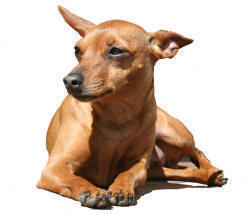 Landbruks- og matdepartementet har endret flere forskrifter som omfatter inn- og utførsel av hunder, katter og ildere. Det er særlig reglene om behandling mot bendelorm, innførsel av hunder fra Sverige og innførsel av hunder, katter og ildere fra tredjeland som er endret. Endringene trådte i kraft 1. mai 2013.05.12.
EU har nå laget felles regler som gjelder for alle land. Før fikk Norge lov til å ha særregler, men nå må vi forholde oss til de nye EU-reglene, som innebærer at vi kan velge om vi vil behandle alle hunder som skal til Norge – eller la vær. Det ble bestemt at vi fortsatt ønsker å behandle hunder som kommer til Norge. Konsekvensen av dette blir lik behandling av alle hunder – uavhengig fra hvilket land de kommer. Denne behandlingen skal utføres av veterinær, og behandlingen skal bekreftes i passet. 

I tillegg til Norge, har Finland, UK, Irland og Malta ikke påvist denne parasitten i sin fauna. Dersom du kommer fra et annet land enn disse landene, må du derfor behandle hunden din hos veterinær før innreise til Norge. 

Bendelormen Echinococcus multilocularis er ikke skadelig for hunder, men mennesker kan bli alvorlig syke av denne parasitten. Hunden blir smittet ved å spise infiserte gnagere og lignende. Parasitten utvikler seg til kjønnsmodne parasitter i hundens tarm. Denne parasitten skiller ut egg i hundens avføring. Dersom mennesker får i seg slike egg, kan det få alvorlige konsekvenser. Parasittene kan forårsake utvikling av cystelignende svulster i forskjellige organer; vanligvis lever og hjerne. Cystene utvikler seg langsomt, og det kan derfor ta flere år før symptomer opptrer. Utviklete cystesvulster er 1 – 7 cm i diameter, og gir vanligvis ikke symptomer før svulsten har vokst tilstrekkelig til å gi symptomer som vekttap, magesmerter eller galleobstruksjon. 

Echinococcus multilocularis-tinten kan over flere år vokse til en blæreformet svulst i leveren, som kan metastasere til lunger og hjerne, og gi nevrologiske symptomer hos mennesker. Denne formen gir et betydelig alvorligere sykdomsbilde og kan være dødelig for mennesker!


De viktigste endringene fra Mattilsynet er:
Hunder som innføres til Norge fra alle andre land enn Finland, Det forente kongerike (UK), Irland eller Malta skal behandles mot bendelormen Echinococcus multilocularis 24 – 120 timer før ankomst til Norge. 

Behandlingen skal foretas av veterinær med et godkjent preparat (Droncit eller Milbemax) og dokumenteres i hundens pass eller helsesertifikat. 

Ved korte utenlandsopphold kan behandlingen foretas i Norge før utreise. F.eks dersom man skal til Sverige en helg, kan man vaksinere hunden hos veterinær fredagen man reiser eller torsdagen før. 
Når man ankommer Norge f.eks søndag samme helg, er man godt innenfor tidsgrensen på 24 – 120 timer før ankomst til Norge. Man må bare huske på å komme tilbake til Norge innen maks 5 døgn fra veterinæren attesterte dato og klokkeslett i passet/helsesertifikatet. 

Dersom du skal på en dagsreise med hunden din til Sverige, må derfor hunden din være behandlet av veterinær dagen før – eller så går det ikke 24 timer siden hunden ble behandlet og du er tilbake i Norge!

NB! Egenmeldingsskjemaet fra Mattilsynet kan man dermed IKKE bruke lenger!
Som alternativ til behandling 24 – 120 timer før innreise, kan hunder gjennomgå et behandlingsopplegg som innebærer at de behandles mot bendelorm minst to ganger med maksimum 28 dagers intervall før første innreise til Norge. Deretter behandles de minst hver 28. dag. Dette alternativet kan være hensiktsmessig for de som reiser ofte. 

Slik kommer du inn i et behandlingsopplegg på 28 dager:
Første gang du kommer tilbake etter å ha vært i Sverige/Danmark/Tyskland, må en veterinær behandle hunden din 24 – 120 timer før innreise til Norge. Dersom du reiser en gang til, og hunden din blir behandlet – og denne behandlingen er under 28 dager siden den første behandlingen – er du nå inne i et «28. dagers behandlingsopplegg».
 Nå kan du reise så ofte du vil, men bare husk å la en veterinær behandle hunden din hver 28. dag. Merk at dersom du slutter å reise, må hunden allikevel behandles en siste gang innen 28 dager i Norge (eller 24 – 120 timer før innreise).Velkommen til å ta kontakt med meg dersom du ønsker dette 

Mer informasjon på www.mattilsynet.no

Logrende hilsen og God TUR fra Alice 